帮 助 中 国 企 业 持 续 成 长时代华商学习卡课程新一代企业学习平台价值领创者经营学习系列—精品课基于人效提升的组织能力打造主讲：原德勤广州首席专家   全域人效系统建设专家    李华丰课程对象：企业高管，经营层管理者，企业人力资源负责人课程时间：2024年5月16-17日课程地点：广州时代华商商学研究院（大湾区总部）课程费用：5800元/人，学习卡会员享受折扣课  程  简   介具体内容安排以课前3个月的邀请函为准帮 助 中 国 企 业 持 续 成 长课程背景手把手教你定制符合公司战略的人效提升地图常见企业“人效”管理问题：ØØØØ为什么越来越多企业关注降本增效？人效指标下发了，裁员也裁了，为什么企业反倒经营更难了？市场下滑公司经营日益艰难，提高人效只有裁员一个途径吗？别的企业提升人效的做法我们能直接参考吗？提效，不应该以减员控本为主要目的，而应以提升企业竞争力为基本出发点，不同的人才策略应该匹配不同的提效模型；围绕商业因素、组织要求以及员工潜能是否充分激发三大关键因素，构建匹配企业战略要求的人力资源效能管理指标体系，助您掌握企业人力资源效能信息，即时有效建立符合企业需要的人才发展战略。系统的、科学的、与组织战略与经营紧密相关的人效管理才能真正达到激活企业赋能组织的效果，才能真正迸发组织活力，在变化的市场环境下获得先发优势。通过大量案例与工具，针对不同发展阶段的企业、不同商业模式以及人才策略，通过人效管理四步模型快速匹配及构建人效管理体系。新 一 代 学 习 卡 价 值 领 创 者帮 助 中 国 企 业 持 续 成 长为了更好帮助企业建立符合自身经营需求的人效管理体系，我们特邀原德勤广州首席专家李华丰老师带来精彩的课程。本课程为学员完整梳理人效管理的知识点和方法论体系，配合十年磨一剑的经验和实战案例教学，结合模型工具包，从知识点到实战演练，手把手引导学员掌握人效管理体系并运用于工作中，同时讲解在人效分析时可能碰到的问题，让学员少走弯路，了解人效管理的原理与逻辑，搭建适合本企业的人效管理及分析数据模型，推动企业降本增效，助力企业稳步发展。课程收获企业收益：1、一针见血，量化组织人才效能，找到降本增效的切入点与发力点；2、以终为始，用经营作为组织发展与人才梯队建设的主要目标与衡量手段；3、同心协力，清晰企业战略目标与人才管理之间的关系，整合优化人力资源配置。岗位收益：1、了解人力资源效能的基本原理和逻辑体系，夯实理论基础；2、举一反三，学会通过人效管理撬动组织管理，提升企业经营效益；3、通过案例分享，了解人力资源效能管理在企业中的运用场景和操作方法；4、以案例复盘萃取敏捷建模的方法论和实践，从演练到总结实现升华提炼。课程特色1、知识点方法论体系完整详细。从人效定义、衡量标准到提升路径，点、线、面把人效提升的短期、中期、长期策略讲得透彻且深入；2、实战经验。讲师在人效管理领域有非常扎实的理论基础和丰富的实战经验，十年磨一剑，值得学员深入学习；3、实用工具：课程提供流程图、模型表单等工具，一应俱全，让学员一学就会，一会就能用；4、互动答疑：回答人效管理最常见问题，把问题提早告诉学员，让学员少走弯路。新 一 代 学 习 卡 价 值 领 创 者帮 助 中 国 企 业 持 续 成 长课程大纲第一章 道篇：人效管理的概述1、为什么现在越来越多的企业关注人效（1）环境的因素（2）竞争力因素（3）企业家因素2、如何正确的理解人效管理案例：结合行业和企业特性讲人效的重要性（1）正确的理解人效管理Ø  不能理解成裁员工具Ø  不能理解成控本手段Ø  不能理解成人力部门的事情Ø  不能认为是一次运动（2）为企业家和管理人员导入正确人效理念的方法（3）人效管理的框架（4）如何正确的启动人效的项目3、人效项目的实施路径（1）点：快速找到改善人效的关键点（2）面：系统提升人效，并梳理标杆（3）线：设计人效持续改善的中长期规划Ø短期：挤泡沫法——快速去掉无效成本Ø  中期：树典型法——通过标杆萃取+最佳实践实现绩效优化Ø  长期：精运营法——构建人效持续改善的管理模型和数据体系第二章 术篇：人效体系建设的工具和方法1、基于人才策略设计公司的人效公式（1）精益人才策略的人效公式（2）团队最优策略的人效公式新 一 代 学 习 卡 价 值 领 创 者帮 助 中 国 企 业 持 续 成 长课程大纲（3）高性价比策略的人效公式（4）高执行力策略的人效公式案例：某高性价比公司提升人效的案例2、从商业模式的角度改善人效（1）商业模式对人效的影响（2）通过商业模式转型来改善人效案例：3、从组织的角度改善人效（1）通过组织、架构改善人效的方法（2）通过流程改善人效的方法（3）通过资源共享、经验萃取等提升组织能力等方法改善人效案例：4、从人的角度改善人效（1）通过合理人才配置改善人效（人才流动和配置的四个有效场景）（2）通过优化人才结构来改善人效（3）通过优化激励机制，挖掘人才潜能来改善人效案例：第三章 为篇：人效管理体系的落地应用1、人效项目落地的必要条件（1）通过赋能提升管理者的人效意识和能力（2）通过构建激励评价机制，对人效改善形成正向牵引（3）建立数据化平台提高人效改善的效率和质量（4）合情合理合法的处理组织和人才变动的争议新 一 代 学 习 卡 价 值 领 创 者帮 助 中 国 企 业 持 续 成 长专家简介李华丰原德勤广州首席专家  全域人效系统建设专家【实战经验】曾任职于全球最大的人力资源咨询公司（美世咨询）和全球最大的综合管理咨询公司（德勤管理咨询），并担任德勤咨询广州团队负责人及首席顾问。美太咨询创始人。在咨询领域有超过15年的工作经验，为超过1000家企业提供战略、组织、人力资本和变革咨询服务。拥有8年的企业人力资源管理经验，曾任职于华润集团，负责组织发展、领导力和企业大学等管理和运营工作。【专业背景】毕业于北京大学光华管理学院。曾任中山大学岭南学院MBA客座讲师、清华大学深圳研究生院职业辅导师、汕头大学企业家导师。拥有超过800场培训经验，为企业高管、人力资源负责提供培训。【服务客户】中国联通、顺丰集团、广汽商贸、中国南方电网、保利物业、时代地产、太平鸟、视源股份、雅居乐、融创物业、华安川、合续环境、华润集团、厦门地铁、华大基因、理邦仪器……新 一 代 学 习 卡 价 值 领 创 者帮 助 中 国 企 业 持 续 成 长关键知识点(底层逻辑）新 一 代 学 习 卡 价 值 领 创 者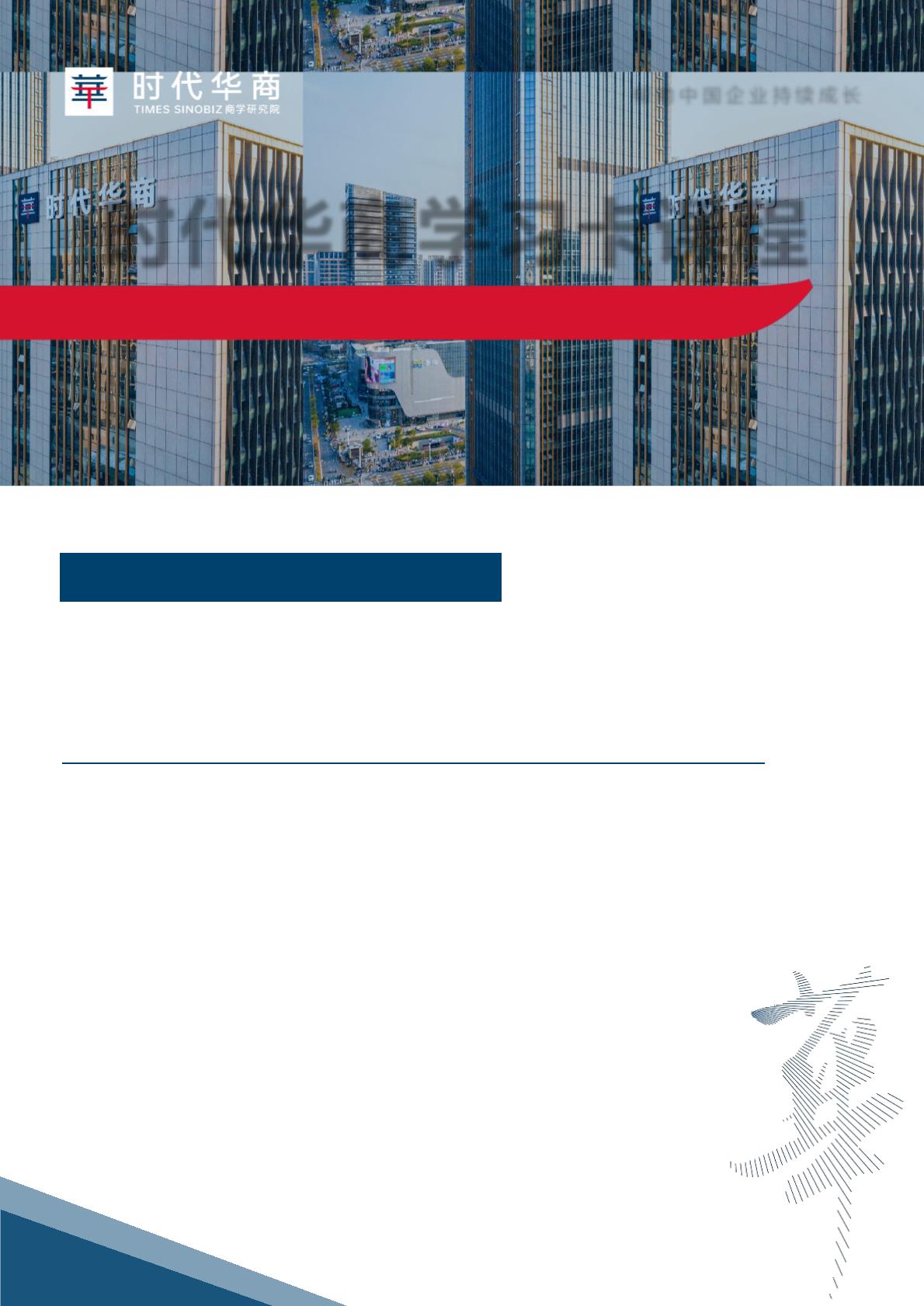 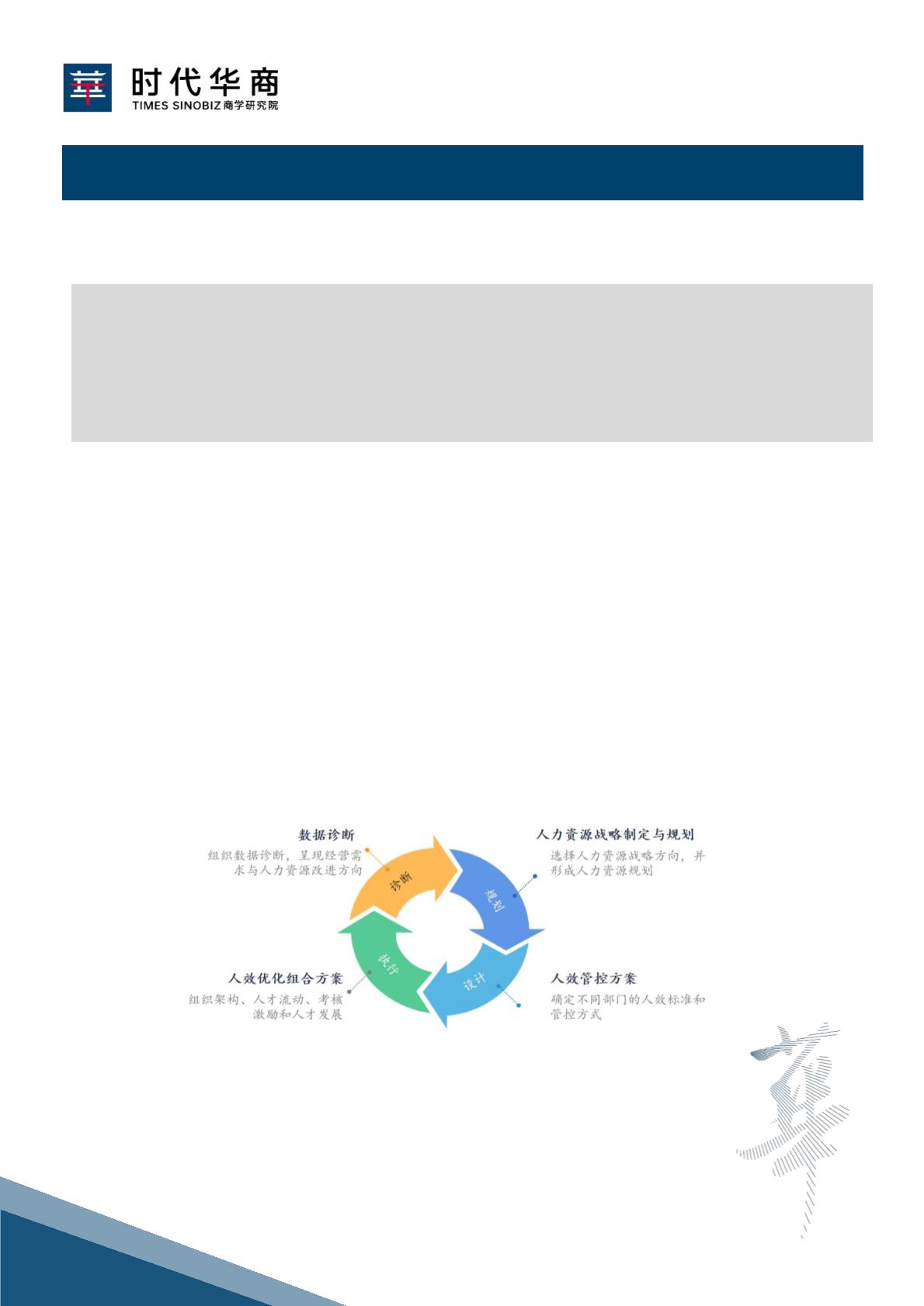 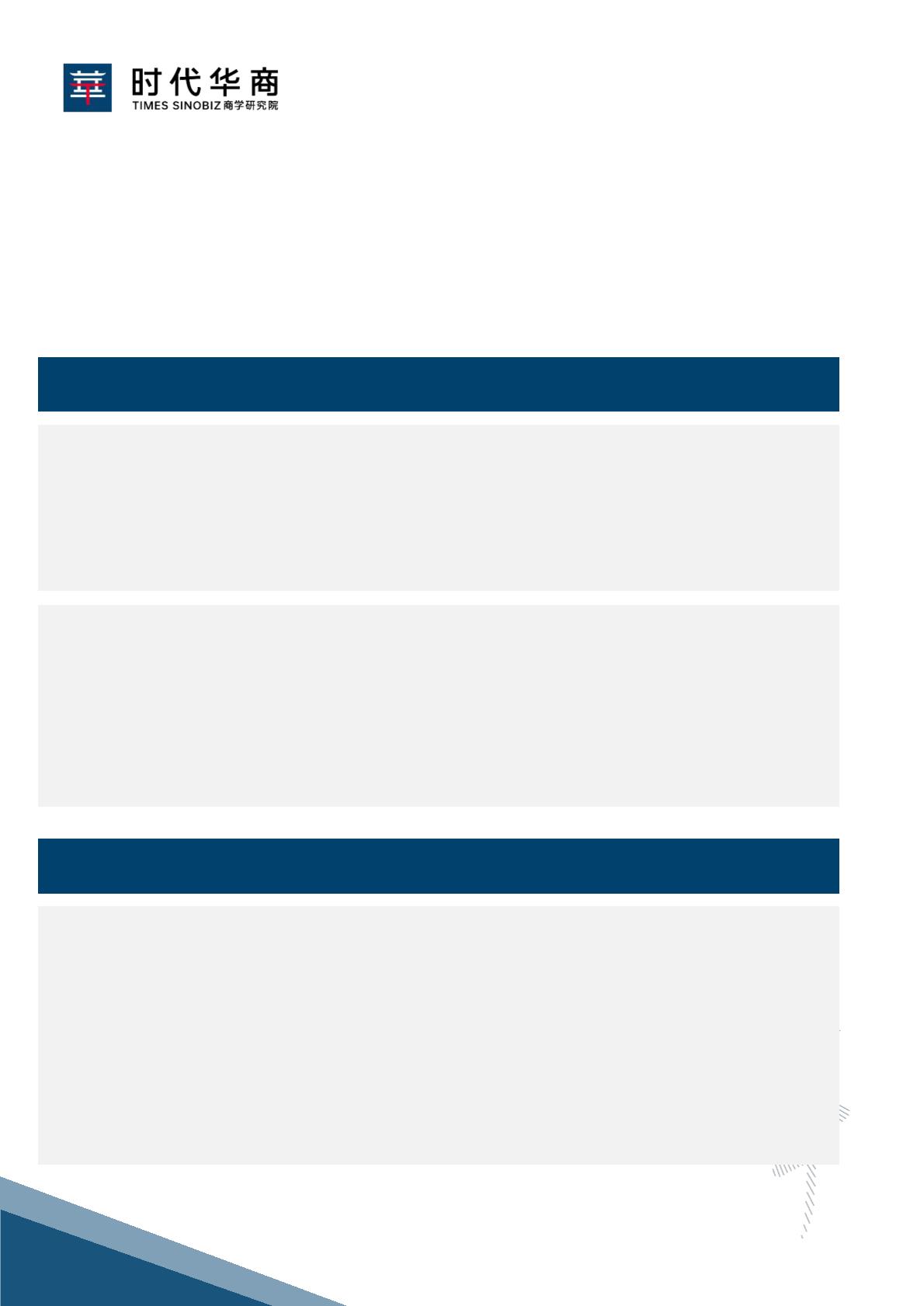 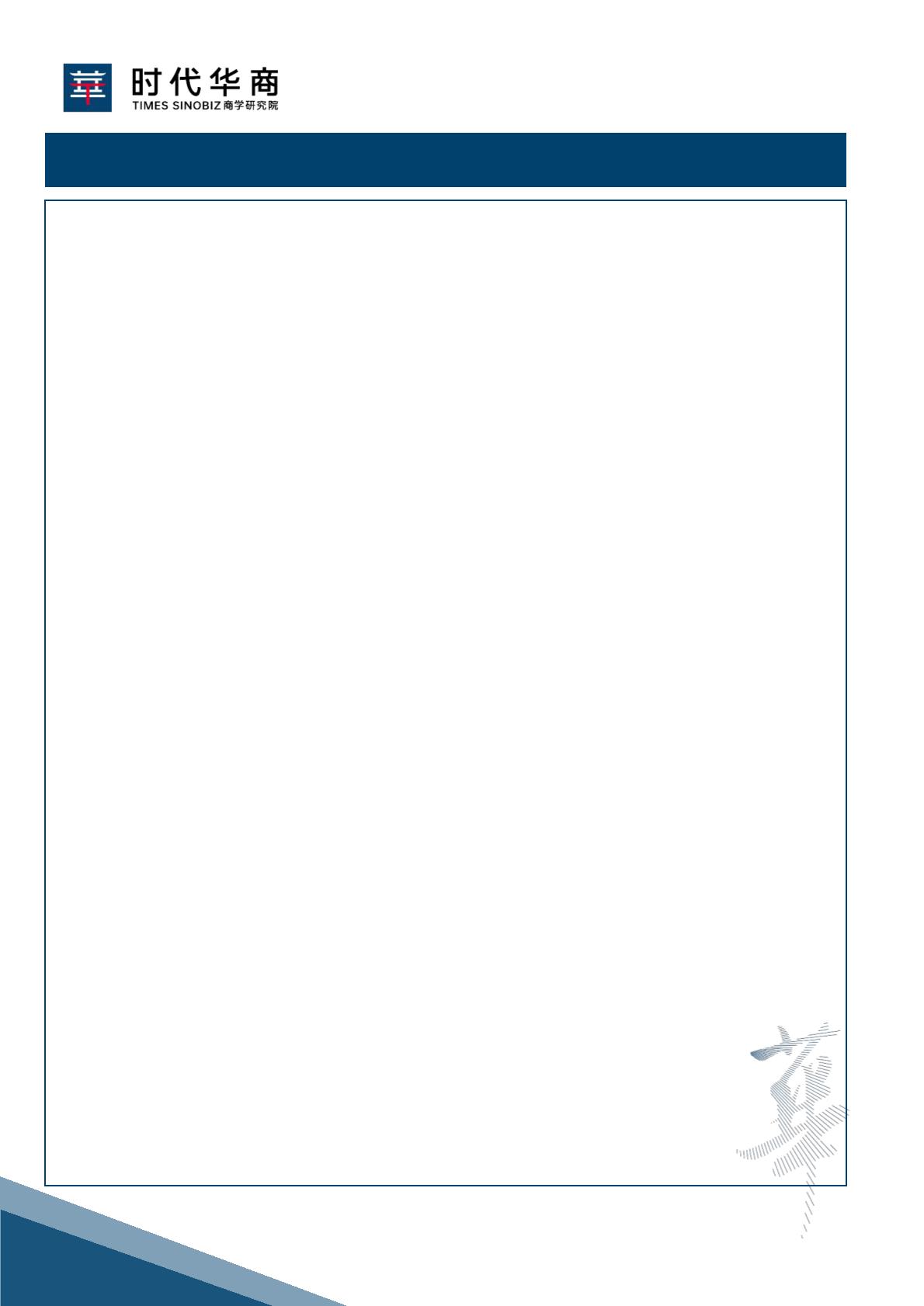 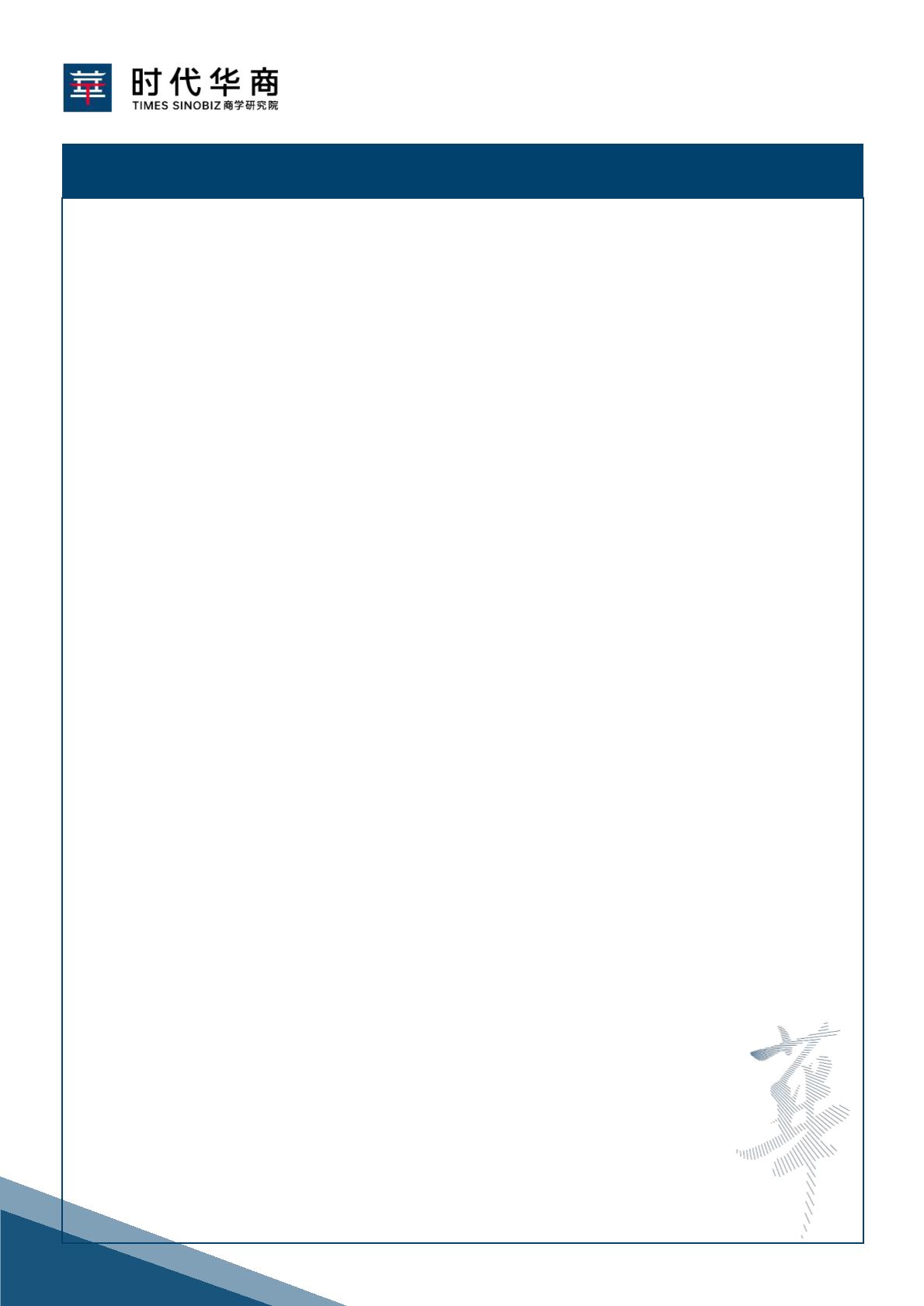 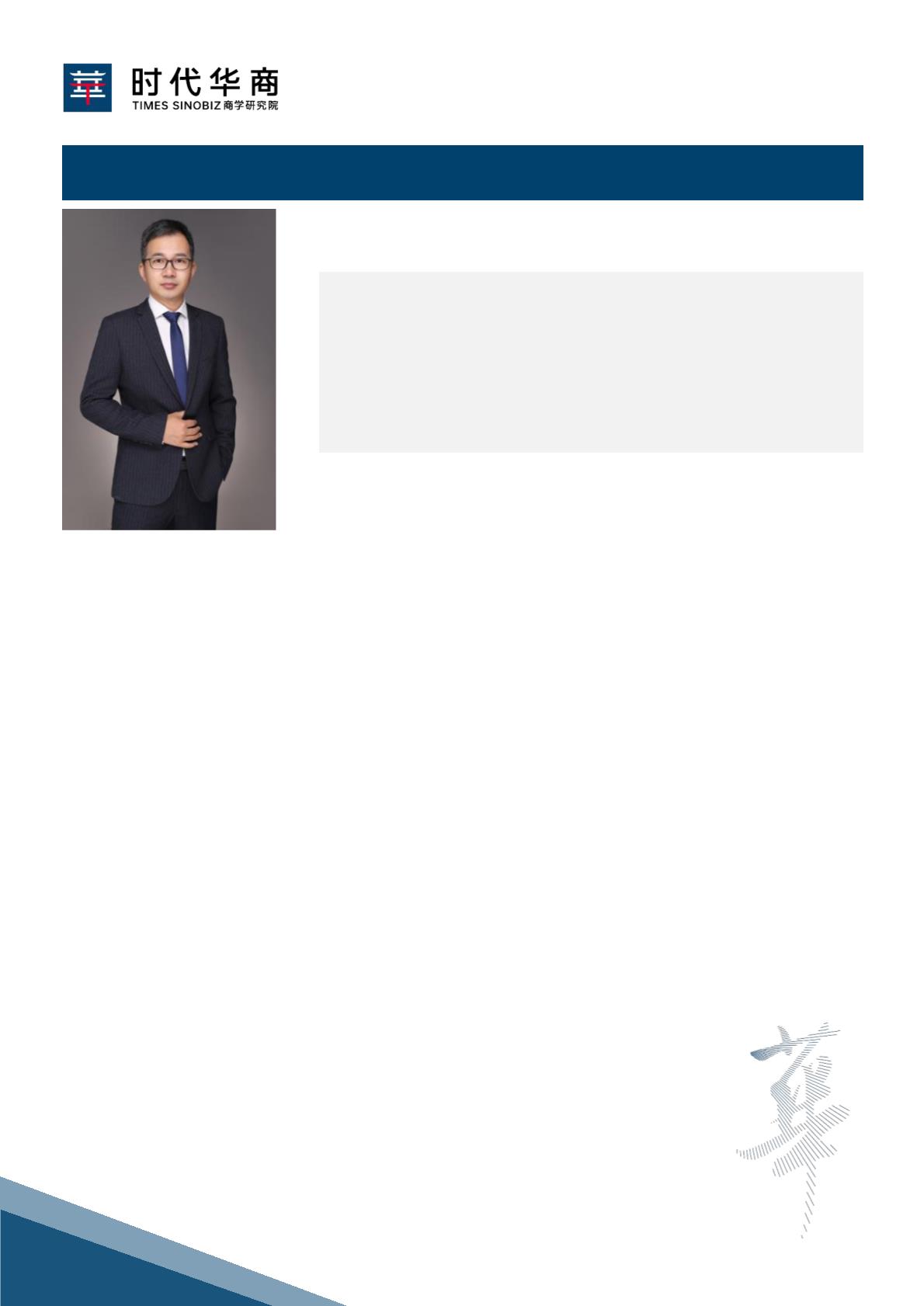 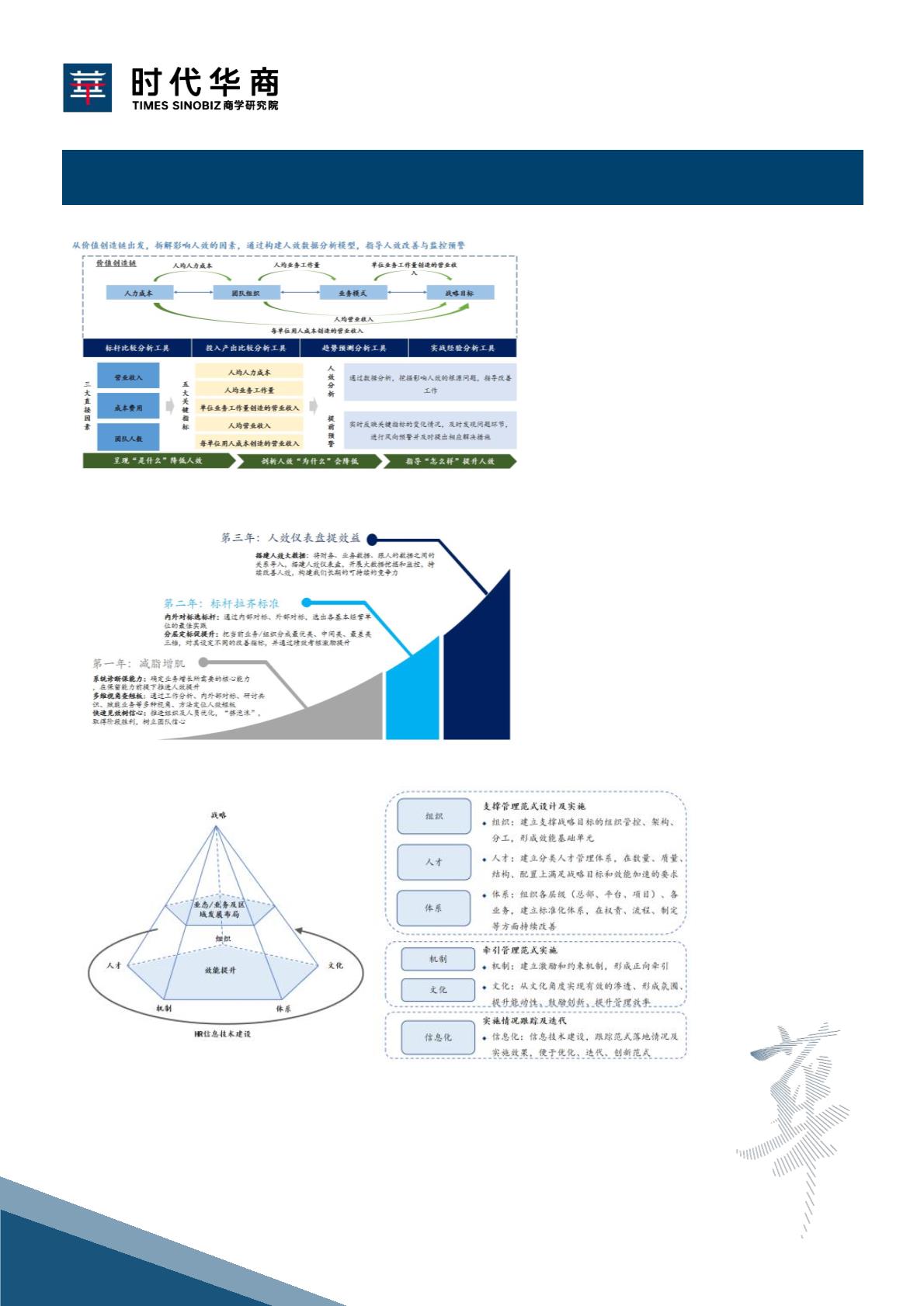 